Standardrutiner: Ungdjur4 Vägning/mätning av djurenMål:Upprättad av: Foto: Linda Anderberg Gustafson1.1Tarera vågen, alternativt kontrollera att måttbandet är OK.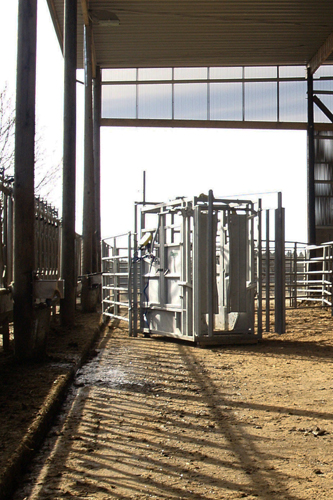 1.2Försök att utföra vägningen på ungefär samma tid för att vomfyllnaden ska vara ungefär lika på djuren från gång till gång.1.3Vid användande av måttband, kontrollera resultatet med jämna mellanrum. Testa och väg slaktdjur precis innan slakt om det inte finns tillgång till våg. Det är viktigt att dra med ungefär samma motstånd och lägga måttbandet lika runt kroppen varje gång. 